RESUME  VOJISLAV V.  MITIĆPERSONAL: Date and Place of Birth: 1955, Nis, Serbia (ex-Yugoslavia)Citizenship:        	   SerbianEDUCATION:	Ph.D. – 1995: Faculty (School) of Electronic Engineering, University of Nis                            Doctoral dissertation: The Optimization of Interrelations between Microstructure                               and Electrical Properties of BaTiO3-ceramics M.Sc. -  1990: University of Belgrade - Faculty (School) of Electrical Engineering               M.Sc. thesis: The Effect of Consolidation Conditions at the Electrical Properties                  of Semiconducting BaTiO3B.Sc. -   1982: Faculty (School) of Electronic Engineering, University of Nis SPECIFIC OUTSTANDING TECHNICAL AND PROFESSIONAL ACCOMPLISHMENTS:a)   University CareerFull Professor - 2006 - present - Faculty of Electronic Engineering, University of Nis, Department of Microelectronics - Subjects taught: Electrotechnical Materials and Component, Electrotechnical Materials, Materials in Electronics, Materials for Microelectronic, Science of materials             Full Professor - up to 2008 - Faculty of Electrical Engineering, University of Belgrade,     Department for the Graduate Studies – Subjects taught: Prognosis New Materials Properties, Prognosis Nano-Materials Properties             Associate Professor - 2001-2006 - Faculty of Electronic Engineering, University of Nis -  Subjects  taught: Electrotechnical materials and components, Electrotechnical materials, Materials in Electronics,  Materials for Microelectronics Assistant Professor - 1996-2001 - Faculty of Electronic Engineering, University of Nis  - Subjects taught: Electrotechnical materials and components, Electrotechnical materials, Materials in Electronics, and Materials for Microelectronics Teaching Assistant - 1990-1995 - Faculty of Electronic Engineering, University of Nis - Subjects taught: Electrotechnical Materials, Materials in Electronics- Demonstrator for Physics - during study (1974-1977) - Faculty of Electronic Engineering, University of Nis – Subjects: Physics, Electrotechnical Materials, Physical Chemistry   b) Courses taughtPhysical ChemistryElectrotechnical MaterialsMaterials in ElectronicsElectronics Ceramics MaterialsMaterials Characteristics Electrotechnical Materials and Components Globalization Research and Developments of New Materials Prognosis New Materials PropertiesPrognosis Nano-Materials PropertiesMicroelectronics and Materials in Contemporary ElectronicsNew Materials and TechnologiesMaterial for New and Alternative Energy Sources c) 	Scientific Career             2004 - present - Scientific Adviser at the Institute of Technical Sciences of the Serbian Academy of Sciences and Arts	1999 – 2004 – Senior (Higher) Scientific Associate at the Institute of Technical Sciences of the Serbian Academy of Sciences and Arts (SANU)                                  - elected into the Center for Multidisciplinary Studies, University of                                          Belgrade - main research field: Electronic Ceramic Materials 1995 – present - Research Scientist at the Institute of Technical Sciences of the Serbian Academy of Sciences and Arts (SANU) 	d) Professional CareerOctober 2006. –2009. - President of the Ferrites Electronics Industry (FEL), Serbia1995 – 2006 - Engaged in the development of electronic ceramic materials in the                          Electronic Industry Corporation, Serbia – Ei (ex Yugoslavia)             March 1997 – August, 2000 and: January, 2001 – September 2006 - President of                              Electronic Industry Corporation (Ei), Serbia, (ex Yugoslavia)       Note: - 2001-2006 - Consolidation and privatization Project for Ei-Corporation                                under the grant of International Financial Corporation (IFC) group of the World Bank Group Member (the macro project concerning the consolidation of technological and business restructuring of Ei-corporation)EBRD Project for consolidation and privatization for a group of factories                                      of the Ei Corporation, 2003-2006, London;October 2004 - Annual Presidents’ Forum, Bled School of Management – IEDC; September, 2001 - Special training in Transition crisis and management, Wien -  OEBS Institute, organized by EBRD;  RECORD OF CONTRIBUTIONS:1990 – present - published more than 500 scientific publications in Journals and Proceedings  from conferences, and on conferences. More than 100 of them were published in International Journals and Proceedings, Paper selections, Chapters and monographs  of International conferences and meetings.Number of SCI papers 103 (131 with Chapters and Books); No of citations according to Google Scholar is 1200. Acording to Scopus and WoS h-index 16 and i10-index 33; Paper „Mechanochemical synthesis of barium titanate” has 114 citations; Paper „Mechanochemical synthesis of barium titanate “has near 60 citations; Scientific projects - supported by Ministry of Science and Technologies of R Serbia and Serbian Academy of Science and Arts (SANU): The Prognosis of Materials Properties (Consolidation BaTiO3-Ceramics) ;   Physical-Chemical Processes and Technologies of Advanced Materials ;Synthesis of Functional Materials from the Aspects of Tetrad: Synthesis – Structure – Properties – Application (2001-2005) ;Research of Interrelations in Triad: Synthesis – Structure – Properties (2006-2010) ; Chair 2 international projects (IFC-WB and ЕBRD for Elektronska Industrija corporation);Participant 2 international projects leading by European Space Agency (ESA): ESA-ELIPS, and AO 2009 Physical Sciences on all Mission Platforms; Academic scientist endorsing ESA research in space programme Materials Science Roadmap; ROADMAP FOR MATERIALS SCIENCE IN SPACE at ESA (European Space Agency); NASA project NASA (NNX09AV07A)BOOKS: V.V.Mitić, Struktura i svojstva BaTiO3–keramika (Structure and Electrical Properties BaTiO3-ceramics), monograph- published by Foundation Andrejevic, 2001, Electrotechnical materials for high schools       In publishing procedure: Electrotechnical materials for second class students of Electrotehnical materials for Faculty of Electronic Engineering, University of Nis, Materials for New and Alternative energy source for forth and fit class (master studies), Editors: ITS SASA and Faculty of Electronic Engineering, University of Nis and Ceramic structure and fractal nature (VV Mitic, G. Lazovic, Publishing house De Gotye)SCIENTIFIC CONFERENCES AND SYMPOSIA – ACTIVITES:World Round Table of Sintering (Session Chair), Belgrade, 2001; GENESSYS Symposium (on invitation) organized by EU bodies and Max Panck Institute, Germany, 2004; International Conference Science of Sintering – FITEM (Session Chair), Cacak, Serbia, 2006; MS&T08  materials, sciences and technologies, Symposium (Session Chair) for Dialectic and Ferroelectrics, Pittsburg, PA 2008; 33rd annual American Ceramics Society meeting (Session Chair), Daytona Beach, FL 2009; PACRIM8 (Invited speaker and Session Chair), Vancouver, Canada, May-June, 2009; MS&T09  (Invited speaker and Session Chair), Pittsburg, PA, 2009; MS&T 2010, (Invited speaker and Session Chair),  USA, 2010; MS&T 2011, (Invited speaker and Session Chair),  USA, 2011; CIMTEC 2010, Electroceramics Symposium, Program Chair; ICC3, 3rd International Congress on Ceramics, International Scientific Advisory Committee member, 2010, Osaka JapanICC4 member of International scientific advisory comittee,  Chichago, USA 2012; 34th Annual Ceramic Society Meeting, Invited speaker, Session Chair, Daytona Beach, FL, USA, 2010); 35th Annual Ceramic Society Meeting, Invited speaker and Session Chair, Daytona Beach, FL, USA, 2011); EMA2010, session chair, Invited speaker EMA2011 Invited speaker, Session Chair, Orlando, USA, 2011; EMA2012, program and simposium chair; 36th Annual Ceramic Society Meeting, Invited speaker i Session Chair, Daytona Beach, FL, USA, 2012; EMA2013, program and simposium chair; 37th Annual Ceramic Society Meeting, Invited speaker i Session Chair, Daytona Beach, FL, USA, 2013; Electronics Ceramics Division, responsible for membership of Eastern and Southeastern Europe; PACRIM 10 (Invited speaker and Session Chair), Vancouver, Canada, May-June, 2013; ECERS 2013- Limoge; MS&T 2013, (Invited speaker and Session Chair),  Canada, 2013; Advanced Ceramics and Applications II 2013, (Chair); 38th Cer. Soc. Meeting, Invited speaker i Session Chair, Daytona Beach, FL, USA, 2014; EMA 2014, program and simposium chair;CIMTEC 2014, Montecatini, Italy, NAP 2014, Lviv, Ukraine; Advanced Ceramics and Applications ACA-III 2014, (Chair); IC-CMTP3_Miskolc, Hungary; MS&T 2014, Pittsburgh (Invited speaker and Session Chair); INDEL 2014_Banja Luka, R. Srpska (Invited speaker and Session Chair); EMA 2015 Orlando (Invited speaker and Session Chair); EMN 2015 Orlando (Invited speaker and Session Chair); 39th Annual Ceramic Society Meeting, Daytona Beach, FL, USA, 2014 (Invited speaker i Session Chair); EMAS Portoroz 2015 (Invited speaker); 11th CMCEE,  Vancouver (Invited speaker and Session Chair); Ceramics 2015, Chicago  (Invited speaker and Session Chair); Savremeni Materijali 2015, Banja Luka, R. Srpska (Invited speaker and Session Chair);  Advanced Ceramics and Applications IV 2015, (Chair); MS&T 2015, Columbus (Invited speaker and Session Chair); 14th  ISAM, Islamabad (2 Keynote speaker and Session Chair); COMSATS Institute of Information Technology, Lahore Campus, Rihvan Internationa University and institute of Space Science and Technology, Pakistan, 2015, 2016 (Visiting professor lecturer); EMA 2016 Orlando (Invited speaker and Session Chair); ACEM 16 Jeju Island (Korea) (Invited speaker); ISHA 2016 (Taiwan) (Invited speaker); 40th ICACC, Daytona Beach 2016 (Invited speaker); ICC6, Dresden (Fraunhofer Institute) 2017; Advanced Ceramics and Applications ACA-V (Belgrade) 2016 (Chair and invited speaker); ICAFM Chennai, India, (Invited speaker and Session Chair); EMA 2017 Orlando (Contributed speaker and Session Chair); ICACC 2017 Daytona Beach (Session Chair); ELECTRONIC MATERIALS AND APPLICATIONS 2019 (EMA 2019) January 23 – 25, 2019 | DoubleTree by Hilton Orlando at Sea World Conference Hotel | Orlando, FL, USA, 43rd International Conference and Exposition on Advanced Ceramics and Composites (ICACC); January 27- February 1, 2019, Daytona Beach, Florida, USA; MS&T October 2017, Columbus Ohio; EASA, DAC planar lecture about digitalization and Danube integration; Materials Science & Technology 2020, November 2-6, 2020. Pittsburgh (Invited speaker); EMA 2020, 22-24 January, Orlando (Invited speaker); ModTech 2020, 23-27 June, Eforie Nord (Invited speaker); PACRIM 2020, 12-17 December, Vancouver (Keynote speaker) ; EMA 2021, 19-21 January, Orlando (Invited speaker); ICACC 2021, 8-11 February, online (Invited speaker); ICC8 2021, 25-30 April, Bexco, Busan, Korea (Invited speaker); MS&T 2021, 17-21 October, (invited); NAP 2021, 15-11 September, Ukraine (invited);CIMTEC 2021, 21-25 June, Montecatini Terme, Italy (invited)                                                                   *PL, KN, INV, Visiting lecturer (more than 60 times in more the 20 countries) at:Alfred University (NY) (USA), 1997, 2017; Korean Institute of Science and Technology (KIST), Saul (South Korea), 1996;“The Energy, Materials, and Nanotechnology (EMN) Ceramics Meeting 2015”, Orlando, Florida, Jan 26-29, 2015, “Nanomaterials: Applications & Properties, 2014” (NAP-2014), Sumy State University, Liviv, Ukraine,  Sept. 21-27, 2014; North Carolina Central Univ.,USA, “The 3rd International Conference on Competitive Materials and Technology Processes”, University of Miskolc, Hungary, October 6-10, 2014, NanoDanube Workshop, (Nanotechnology actions in the Danube region), 2012 Ulm, Germany; ECERS 2015, Toledo, Spain; ISHA, Taiwan 2016; EMA, Orlando (Fl.), 2016; 40. ICACC, Daytona (Fl., 2016; Ceramics and Composite Materials, Berlin, 2016; ICC6 Dresden (Fraunhofer) 2016; Contemporary Materials (Banja Luka, Republic Srpska) 2016; is-ism1: The 1st Int. Symposium on Intelligent and Smart Materials, Miskolc (Hungary) 2016; MS&T-2016, Salt Lake City, Utah 2016; Fulton School of Engineering, Arizona State Univ. 2016; Ana Univ., Chennai, India 2017; National Centre for Physics Islamabad, Pakistan 2017; EMPA, St. Gallen, Switzerland 2017; “Nanomaterials: Applications & Properties, 2020” (NAP-2020); MS&T2020; Contemporary Matrials Banja Luka, PL, September 2020; MODTECH Rumenia 2020; ICACC(AmcerSoc), INV, January 2021; PACRIM Conference on Ceramics and glass Technology KN, 2021.                                                                               *Note: By the International Ceramic Federation of Japan (ICF) - invited to take a part in creating            database Ceramic Research   PROFESSIONAL MEMBERSHIPS:Fellow of The American Ceramic SocietyChairmen of the Serbian Chapter of American Ceramic SocietyWorld Academy of Ceramics (WAC)European Academy of Sciences and Arts (EASA) – Delegate for Serbia International Ceramic Federation (ICF)International Society for StereologyAmerican Ceramic Society (Electronic Ceramics Division, Basic Science Division, National  Institute of Ceramic Engineering - NICE)European Microbial Analysis Society (EMAS)ACERS-Electronics Division EDBasic SC DivisionECD Engineering Ceramic DivisionChapter of Amaerican Ceramic Society for SEEТМS Themal Materials SocietyEuropean Sinhrotron Assotiation (ESA)Royal Microscopic Society (UK)Fine Ceramics Database (Nagoya, Japan)Material Research Society of Japan and IEEEAustralAsian Ceramic SocietyElectrotechnical and Electronics Engineering Society of Serbia (ETRAN)President of Ceramics Society of Serbia (ex Yugoslavia) General secretary of Internetional Institute of sience and sintering МODTECHCandidate for membership in Third World Academian Sciences (TWAS)Member of the Comitee for Global leadership in science-Word Academy of Arts and sciencesScientific Advisory Board of NEUTRINO® THE ENERGY OF THE FUTUREReviewer-referee of Journal of American Ceramic Society and Ceramic International, Journal of Ceramics International, Journal of Solid State Physics, Journal of Powder Technology, Journal of Applied Ceramics, Journal of Science of Sintering, Ceramic Transactions (AmCerSoc), Thermal ScienceReviewer-referee за Ministary of Science and Technology of Serbia: „Bilateral cooperation between countries“. Reviewer-referee Monography Д. Манчић, В. Пауновић, „Примена импедансне спектроскопије за електричну карактеризацију керамичких материјала, Електронски факултет у Нишу, 2012“.Associate editor of Journal of Ceramics Sciences and EngeneeringMember of the Editorial Board International Journal of Materials Science and Applications Member of the Editorial Board Мodern Physics Letters B    Member of the Editorial Board Journal of “Lasers, Optics and Photonics” – Editor for Europe, Francis and Tailor.     Editor Proceedings of Advanced Ceramic Applications I, II, III (Paper selection)National Adviser Board Journal of Science and Technology (Councel for Science and Technology of Pakistan)Member of the Supreme advisery board Journal of Materials and Chemistry and Physics (Elsevier)Publishing director of Journal Science of Sintering;Member of the Editorial Board  Journal of Ceramics Sciences and TechnologyPUBLIC SERVICES: Serbian Chamber of CommerceInstitute of Directors – London (IOD)American Chamber of Commerce in Serbia Executive Board of the Serbian Employee UnionPresident of Executive Board of Municipality of city of Nis (1989 – 1992)Member of the Committee for Economic Sciences of the Serbian Academy of Sciences and Arts (SASA)Note: Profound and active interest and contribution to the globalization of the Southeast Europe and wider, and in that sense he has established relations with GLOBAL CHICHAGO for multidimensional joint corporations among the USA cities and institutions with their Yugoslav (Serbian) counterpartsROTARY INTERNATIONAL ACTIVITY:Deputy District Governor for District 2481 (Serbia, Montenegro, FYROM- Macedonia, Kosovo under UNMIK), IPDGGovernor for District 2480 (North Greece, Bulgaria, Serbia, Montenegro, FYROM- Macedonia, Kosovo under UNMIK) for 2006/20072005 - 2006 Special Representative on behalf of Governor for Serbia and Montenegro, and Kosovo (under UNMIK administration)2000 - 2003 Assistant Governor for Central Serbia, District 2480 (North Greece, Bulgaria, FR Yugoslavia, and FYROM)1996 - 1997  Charter President and a founder of Rotary Club NisMember of Imperial Military Order St. Constantine the Great (Rome, Italy)                                             - Great representative for Serbia, member of ST Antonio (Portugal), St. George (Strasburg, France)OTHER SERVICES:         President of the Tennis Club Radnicki from Nis       Vice president of the Serbian Tennis Federation       Former vice president of the Yugoslav Tennis FederationPOLITICAL ENGAGEMENT:        President of the Paneuropean Union of Serbia        President of the Movement of European Serbia        From 2008 elected member of the European Senate of Honor, inauguration on           February 1, 2009, Antwerp, BelgiumAWARDS:Numerous recognition awards, received for the achievements in profession, acknowledged engagements in the Serbian society, and the development of the city of Nis.        Holder of the medal St. Constantine the Great - Serbian Orthodox ChurchLANGUAGES:  Native Serbian, fluent in English NOTE: Citizen of the world, V.Mitic has visited Albania, Slovenia, Croatia, Slovakia, Chechia, Hungary, Austria, Italy, Germany, Belgium, Luxembourg, Great Britain, Greece, Turkey, Japan, Iran, Switzerland, U.S.A., Canada, Denmark, Romania, France, Spain, Bulgaria, Israel, Portugal, Australia, China, India, Pakistan, South Korea, Brazil, The Netherlands, Taiwan, Ukraine, Belorussia, Russia. During these visits, whether with scientific, business, sport or political purpose, he has made quite an impressive number of important acquaintances/connections. He has maintained a permanent contact with some of the prominent persons in the U.S.A., Venezuela, Russia, Ukraine, Armenia, Romania, France, Turkey, Ethiopia, India, Malaysia, Philippines, Japan, Holland, Belgium, Luxembourg, Spain, Ireland, and Norway as well. His contacts all around the world and a good command of the English language have helped him carry out with success the great number of his activities. Some of these relations were initiated on a family basis mostly thanks to his father.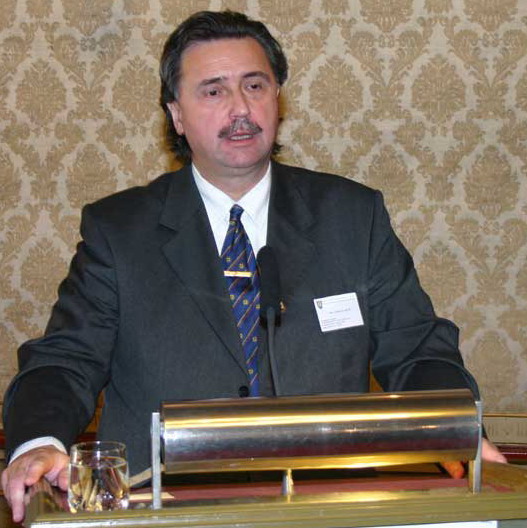 Residence:  11000 Belgrade, Drvarska 15                    18000 Nis, Prvomajska 21                       R SerbiaOffice:         Belgrade, Knez Mihajlova 35 Phone/Fax:  +381 11-2637-239Mobile/Cell: +381 63-400-250e-mail: vmitic.d2480@gmail.com  